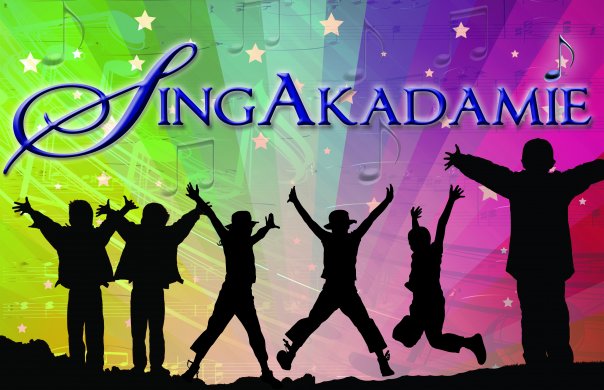 “Live to sing…Love to sing.”P.O. Box 804/Ringgold, GA  30736/423.718.3647www.sheriproductions.comSheri Thrower, DirectorMission StatementSingAkadamie is a non-profit organization, whose purpose is to provide once in a lifetime performing opportunities for pre-teens, while nurturing and encouraging their spiritual journey. Opportunities include radio play, web concerts, live concerts, and may include light travel. SingAkadamie vocalists may enjoy working with various artists within the music industries of gospel, pop, and country, and more.  Vocalists will be featured on Youtube videos, and audio recordings.Rehearsals 6:30-7:30 p.m. every Monday nightMorris Hill Baptist Church1802 Morris Hill Rd.Chattanooga, TN  37421423.718.3647Location may change and you will receive notice one week in advance.AttendanceAttendance is crucial. Excused absences include illness, death, or family vacations. (Please give one week’s notice for vacations and school functions.)  If singers are involved in other school music concerts, a month’s written notification is required. SingAkadamie vocalists are always on time, and maintain a good work ethic. Unexcused absences/tardiness may result in immediate dismissal. Please call for emergency absences/tardiness. Scholarship recipients are expected to maintain good attendance in order to keep their scholarship. Note: This is not a babysitting program. Members are required to attend all performances. Losing membership may be at risk by not participating.Phone:(423) 718.3647Email:Sheri@SingAkadamie.comCostSingAkadamie membership is $140 a month to be paid at the first rehearsal of each month. This includes recording costs, music orders and more. Refunds will not be issued. Out of state trip costs are separate.  However, fundraisers are provided.  Discounts are provided for sibling membership.2 siblings: First child regular price, second child half price.3 siblings: $70 per childPlease make membership checks payable to SingAkadamie.(Credit card payments accepted by Pay Pal and The Square.) Please pay via “Friends and Family” to avoid fees.Cancelations must be in writing and one month before next payment. You will be charged membership fees with last minute cancelations. An extra $50 cancelation fee will apply for last minute cancelations to shows.RefundsRefunds are not issued due to non-profit standards. SingAkadamie is not held responsible for any member’s inability to gain personal opportunities, nor are we required to feature members are soloists. SingAkadamie promises once in a lifetime performing opportunities only.  All paying members agree to these terms by becoming a member of our program.  If agreement is not signed, all terms of the agreement still apply.OpportunitiesRecording opportunities include working with some of the music industry’s finest producers and recording engineers. Possible performances include local and out of state venues. Paying members agree by joining, that SingA will use their voice on radio and all social media outlets.  SingAkadamie provides occasional performing opportunities for outsiders, or non members. These extra experiences are $99 each. Non-members may participate in a total of 2 opportunities.  After this, participants may be required to pay SingA $140 monthly agreement for further opportunities.  A few of our previous opportunities: Radio City Music Hall/NYC, BB King/NYCBroadway WorkshopsHard Rock Café/Washington, D.C.Walt Disney World/ Orlando, FloridaTop 40 Charts in Radio/ChurchesTD Jakes Mega FestNashville RecordingsMusic VideosOpening for major gospel and country artists.Show CasesShow Cases are held at Opry Mills Mall in Nashville, TN. Singers are allowed 1-2 songs, unless special requested by director. Sets are 30 minutes and feature various SingAkadamie artists. NOTE: SingAkadamie reserves the right to not feature your child in a performance if they are not prepared.  At home practicing is important for perfoming and being prepared. However, we work hard to make sure each child gains this opportunity. But we cannot promise “miracles” for those who do not put forth an extra effort.ScholarshipsSingAkadamie Scholarship Applications are available upon request. Partial scholarships only are available. Reapplication is required each year. Students may lose scholarships with excessive unexcused absences or skipping rehearsals for other programs.Keeping the Peace PolicyIt is important to be flexible and maintain a peaceful environment. A gossip free environment is important with members and parents.  Lifting each other up, and encouragement is key and consistent with SingAkadamie’s Christian standards and values. Facebook, Twitter, Instagram posts should be consistent to keeping SingAkadamie, its members, parents, directors and associates in a positive light at all times. Members who do not adhere to this policy may be at risk of dismissal.  Members are expected to treat each other with kindness and respect at all times. Email/Facebook/TextingSocial media is reserved for positive advertisement and information only. Concert dates and changes will be sent via texts, emails, and facebook. All members are encouraged to join our private Facebook page, “SingAkadamie Members.” We also have a Public SingAkadamie Fan page. Please share with your friends!  Ms. Thrower does not handle SingAkadamie decisions or concerns by email, text messaging, or publicly on the SingAkadamie Private Members Page.  Please arrange an appointment or phone/skype conversation with her for group or personal concerns. Thank you.Texting the DirectorPlease call or text with important questions only. Sheri’s schedule is extremely booked. You will receive a reply within 24 hours.IMPORTANT: BOOKINGSSingAkadamie is not a booking agency. However, students who receive individual opportunities in television, radio through SingAkadamie, and receive payment for their services, agree to pay SingAkadamie 15% of all income received. Parents agree that director, Sheri Thrower, is the contact person for agents, producers, etc., and will not override SingAkadamie performing decisions, nor financial agreements. Parents will be consulted and notified of all decisions between SingAkadamamie and head persons, providing extra opportunities. Parents agree not to contact any person associated with these opportunities, unless requested by SingAkadamie and/or the company providing opportunities.  Payment for services will be made to SingAkadamie, then distributed to the artist, or SingAkadamie member.About Director, Sheri ThrowerSheri is a multi-award winning music educator, songwriter, arranger, and speaker. Her choirs have been featured at the nation’s most well known venues, and have shared the stage with artists in gospel, country, and pop venues. Her songs and groups are regularly featured in Top 40 radio charts, and media. She is a mentor to upcoming talent, and provides exposure to help further music careers and education. She has been approached by television’s, “Little Big Shots” show for performance auditions and has led groups to receive call backs for “America’s Got Talent”. Her students are award winning, as well as many gospel groups and artists she coaches. Visit her website: www.sherithrower.net for more info on her work.SingAkadamie Agreement____I have read and agree to the terms for membership for SingAkadamie. I understand that my involvement requires commitment and once a week rehearsals. I will do my part to maintain a professional attitude, be flexible, and show an honorable work ethic.  I also understand the “Keeping The Peace Policy” and will do my part to represent SingAkadamie positively on social media and at all events.  I understand that light travel may be involved, and may include out of town performing.  If I am late or miss a rehearsal, I will call to notify the director at 423.718.3647. I understand that social media interaction (Facebook/Twitter) should remain positive regarding SingAkadamie and its members.  I agree to participate in fund raisers for trips and will do my best to make SingAkadamie a positive experience. _____As a parent, I agree for my child to be video taped for publicity purposes that include Youtube, Facebook, and all social media. I understand that these recordings are for professional promotional materials and advertisements of SingAkadamie. Please sign and return. Keep a copy for your records.Member: 									Parent’s Cell:Parent’s email					Emergency number:Member’s shirt size:				Home address:Parent’s name:Medical infoInsurance:Policy Number:Medical needs or concerns:Allergies:Other:Signature:______________________________________________     	Date:____________________________